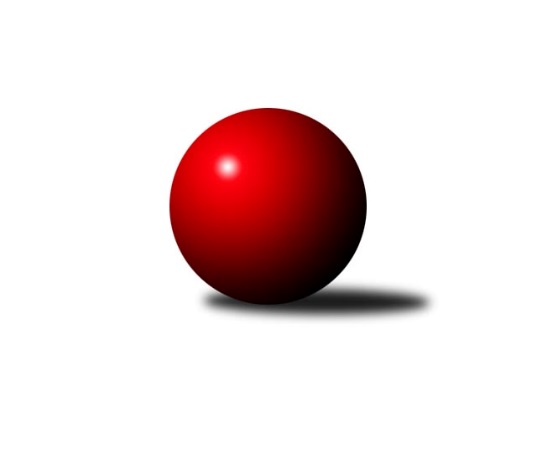 Č.18Ročník 2022/2023	11.3.2023Nejlepšího výkonu v tomto kole: 2726 dosáhlo družstvo: Unie Hlubina ˝B˝Krajský přebor MS 2022/2023Výsledky 18. kolaSouhrnný přehled výsledků:Sokol Dobroslavice	- Břidličná ˝A˝	7:1	2424:2352	8.0:4.0	11.3.KK PEPINO Bruntál	- Nový Jičín ˝A˝	8:0	2481:2223	10.0:2.0	11.3.Opava ˝B˝	- VOKD Poruba ˝B˝	6:2	2621:2544	7.0:5.0	11.3.Unie Hlubina ˝B˝	- Sokol Bohumín ˝C˝	6:2	2726:2563	9.0:3.0	11.3.Odry C	- Kuželky Horní Benešov	2:6	2608:2639	6.5:5.5	11.3.Opava ˝C˝	- Horní Benešov ˝C˝	4.5:3.5	2492:2435	6.0:6.0	11.3.Opava ˝C˝	- KK PEPINO Bruntál	1:7	2501:2596	5.0:7.0	9.3.Tabulka družstev:	1.	Sokol Dobroslavice	18	14	2	2	98.0 : 46.0 	123.0 : 93.0 	 2528	30	2.	Opava ˝B˝	18	13	2	3	98.0 : 46.0 	133.0 : 83.0 	 2556	28	3.	KK PEPINO Bruntál	17	12	1	4	91.5 : 44.5 	115.5 : 88.5 	 2489	25	4.	Unie Hlubina ˝B˝	16	10	0	6	80.5 : 47.5 	117.5 : 74.5 	 2533	20	5.	Břidličná ˝A˝	18	10	0	8	81.5 : 62.5 	126.0 : 90.0 	 2480	20	6.	Horní Benešov ˝C˝	18	8	1	9	68.5 : 75.5 	111.0 : 105.0 	 2485	17	7.	Sokol Bohumín ˝C˝	18	7	1	10	61.5 : 82.5 	99.0 : 117.0 	 2406	15	8.	Opava ˝C˝	18	7	1	10	54.5 : 89.5 	93.5 : 122.5 	 2384	15	9.	Kuželky Horní Benešov	17	7	0	10	64.0 : 72.0 	91.5 : 112.5 	 2464	14	10.	VOKD Poruba ˝B˝	18	5	2	11	51.0 : 93.0 	87.5 : 128.5 	 2433	12	11.	Nový Jičín ˝A˝	18	4	0	14	51.0 : 93.0 	95.0 : 121.0 	 2414	8	12.	Odry C	18	4	0	14	48.0 : 96.0 	79.5 : 136.5 	 2385	8Podrobné výsledky kola:	 Sokol Dobroslavice	2424	7:1	2352	Břidličná ˝A˝	Karel Ridl	 	 213 	 187 		400 	 1:1 	 429 	 	201 	 228		Ivo Mrhal ml.	Libor Veselý	 	 197 	 190 		387 	 2:0 	 316 	 	167 	 149		Anna Dosedělová	René Gazdík	 	 210 	 218 		428 	 2:0 	 407 	 	202 	 205		Ivo Mrhal	Václav Rábl	 	 218 	 191 		409 	 1:1 	 405 	 	209 	 196		Miroslav Smékal	Lumír Kocián	 	 185 	 204 		389 	 1:1 	 386 	 	190 	 196		Vilém Berger	Ivo Kovařík	 	 212 	 199 		411 	 1:1 	 409 	 	194 	 215		Josef Veselýrozhodčí:  Vedoucí družstevNejlepší výkon utkání: 429 - Ivo Mrhal ml.	 KK PEPINO Bruntál	2481	8:0	2223	Nový Jičín ˝A˝	Vítězslav Kadlec	 	 187 	 197 		384 	 2:0 	 353 	 	184 	 169		Nikolas Chovanec	Jan Mlčák	 	 197 	 226 		423 	 2:0 	 406 	 	194 	 212		Radek Škarka	Miluše Rychová	 	 205 	 210 		415 	 2:0 	 338 	 	163 	 175		Ján Pelikán	Lukáš Janalík	 	 222 	 213 		435 	 1:1 	 416 	 	185 	 231		Jan Pospěch	Josef Novotný	 	 228 	 186 		414 	 1:1 	 374 	 	175 	 199		Jiří Petr	Tomáš Janalík *1	 	 222 	 188 		410 	 2:0 	 336 	 	161 	 175		Tomáš Polášekrozhodčí:  Vedoucí družstevstřídání: *1 od 66. hodu Richard JanalíkNejlepší výkon utkání: 435 - Lukáš Janalík	 Opava ˝B˝	2621	6:2	2544	VOKD Poruba ˝B˝	Břetislav Mrkvica	 	 222 	 214 		436 	 1:1 	 433 	 	223 	 210		Radim Bezruč	Robert Kučerka	 	 228 	 233 		461 	 2:0 	 411 	 	223 	 188		Helena Hýžová	Jan Strnadel	 	 232 	 213 		445 	 1:1 	 449 	 	255 	 194		Zdeněk Mžik	Rudolf Haim	 	 216 	 214 		430 	 1:1 	 406 	 	227 	 179		Přemysl Janalík	Miroslav Stuchlík	 	 207 	 239 		446 	 1:1 	 464 	 	252 	 212		Jaromír Nedavaška	Svatopluk Kříž	 	 219 	 184 		403 	 1:1 	 381 	 	190 	 191		Josef Janalíkrozhodčí:  Vedoucí družstevNejlepší výkon utkání: 464 - Jaromír Nedavaška	 Unie Hlubina ˝B˝	2726	6:2	2563	Sokol Bohumín ˝C˝	Pavel Hrnčíř	 	 253 	 229 		482 	 1:1 	 449 	 	219 	 230		Lucie Stočesová	Petr Chodura	 	 213 	 199 		412 	 1:1 	 428 	 	206 	 222		Vladimír Sládek	František Oliva	 	 256 	 241 		497 	 2:0 	 411 	 	198 	 213		Alfred Hermann	Pavel Krompolc	 	 236 	 222 		458 	 2:0 	 435 	 	215 	 220		Jaroslav Klus	Michal Babinec	 	 249 	 219 		468 	 2:0 	 425 	 	216 	 209		Michal Péli	Rudolf Riezner	 	 194 	 215 		409 	 1:1 	 415 	 	184 	 231		Petr Lembardrozhodčí:  Vedoucí družstevNejlepší výkon utkání: 497 - František Oliva	 Odry C	2608	2:6	2639	Kuželky Horní Benešov	Lucie Kučáková	 	 206 	 219 		425 	 2:0 	 390 	 	197 	 193		Miroslav Procházka	Veronika Ovšáková	 	 231 	 226 		457 	 2:0 	 430 	 	223 	 207		Jaromír Martiník	Rudolf Chuděj	 	 214 	 237 		451 	 1:1 	 455 	 	230 	 225		Vlastimil Kotrla	Matěj Dvorský	 	 222 	 213 		435 	 0.5:1.5 	 449 	 	222 	 227		Martin Koraba	Jan Kučák	 	 201 	 225 		426 	 1:1 	 456 	 	236 	 220		Martin Weiss	Jana Dvorská	 	 210 	 204 		414 	 0:2 	 459 	 	229 	 230		Petr Vaněkrozhodčí: Petr DvorskýNejlepší výkon utkání: 459 - Petr Vaněk	 Opava ˝C˝	2492	4.5:3.5	2435	Horní Benešov ˝C˝	Karel Vágner	 	 182 	 205 		387 	 1:1 	 410 	 	209 	 201		Zdeňka Habartová	Zdeněk Chlopčík	 	 189 	 212 		401 	 0:2 	 461 	 	222 	 239		Eva Zdražilová	Josef Plšek	 	 199 	 196 		395 	 2:0 	 288 	 	119 	 169		Zbyněk Tesař	Tomáš Polok	 	 213 	 208 		421 	 1:1 	 421 	 	197 	 224		Miloslav Petrů	Jolana Rybová	 	 219 	 221 		440 	 2:0 	 378 	 	184 	 194		Jakub Dankovič	Jan Kořený	 	 230 	 218 		448 	 0:2 	 477 	 	250 	 227		Martin Bilíčekrozhodčí:  Vedoucí družstevNejlepší výkon utkání: 477 - Martin Bilíček	 Opava ˝C˝	2501	1:7	2596	KK PEPINO Bruntál	Karel Vágner	 	 193 	 220 		413 	 1:1 	 419 	 	207 	 212		Lukáš Janalík	Zdeněk Chlopčík	 	 186 	 207 		393 	 1:1 	 440 	 	234 	 206		Jan Mlčák	Josef Plšek	 	 221 	 225 		446 	 2:0 	 400 	 	198 	 202		Richard Janalík	Tomáš Polok	 	 201 	 217 		418 	 1:1 	 450 	 	239 	 211		Miluše Rychová	Jolana Rybová	 	 216 	 203 		419 	 0:2 	 437 	 	224 	 213		Tomáš Janalík	Jan Kořený	 	 214 	 198 		412 	 0:2 	 450 	 	221 	 229		Josef Novotnýrozhodčí:  Vedoucí družstevNejlepšího výkonu v tomto utkání: 450 kuželek dosáhli: Miluše Rychová, Josef NovotnýPořadí jednotlivců:	jméno hráče	družstvo	celkem	plné	dorážka	chyby	poměr kuž.	Maximum	1.	Ivo Kovařík 	Sokol Dobroslavice	461.06	307.6	153.5	2.9	6/7	(511)	2.	Břetislav Mrkvica 	Opava ˝B˝	450.64	305.9	144.7	4.0	8/9	(490)	3.	Ivo Mrhal  ml.	Břidličná ˝A˝	446.79	304.1	142.7	6.0	10/10	(508)	4.	Rudolf Haim 	Opava ˝B˝	446.38	308.2	138.2	5.9	8/9	(473)	5.	Jan Kučák 	Odry C	446.35	304.8	141.6	6.2	7/8	(487)	6.	Petr Vaněk 	Kuželky Horní Benešov	441.02	297.8	143.2	4.7	6/8	(480)	7.	Tomáš Janalík 	KK PEPINO Bruntál	438.39	299.7	138.7	5.4	7/8	(497)	8.	Miroslav Stuchlík 	Opava ˝C˝	437.57	298.0	139.6	5.8	6/8	(504)	9.	Josef Veselý 	Břidličná ˝A˝	437.04	301.1	135.9	7.0	9/10	(510)	10.	Jaromír Nedavaška 	VOKD Poruba ˝B˝	435.31	298.0	137.3	6.2	8/8	(481)	11.	Michal Babinec 	Unie Hlubina ˝B˝	435.16	291.3	143.9	5.0	10/10	(477)	12.	Eva Zdražilová 	Horní Benešov ˝C˝	434.45	299.6	134.8	7.1	8/8	(485)	13.	Miluše Rychová 	KK PEPINO Bruntál	431.71	295.8	135.9	4.6	7/8	(456)	14.	Jakub Hendrych 	Horní Benešov ˝C˝	430.35	288.0	142.4	5.3	7/8	(465)	15.	Pavel Krompolc 	Unie Hlubina ˝B˝	430.23	295.6	134.6	6.1	9/10	(492)	16.	Miloslav Petrů 	Horní Benešov ˝C˝	428.74	301.3	127.5	7.8	7/8	(477)	17.	Jaromír Martiník 	Kuželky Horní Benešov	427.29	296.3	131.0	7.8	8/8	(486)	18.	Karel Ridl 	Sokol Dobroslavice	426.79	294.5	132.3	8.6	7/7	(481)	19.	Jan Pospěch 	Nový Jičín ˝A˝	426.71	296.1	130.6	6.7	7/9	(463)	20.	František Oliva 	Unie Hlubina ˝B˝	426.27	297.3	129.0	7.8	10/10	(497)	21.	Svatopluk Kříž 	Opava ˝B˝	425.67	299.3	126.4	6.2	9/9	(461)	22.	Jaroslav Klus 	Sokol Bohumín ˝C˝	425.33	296.6	128.7	7.3	9/9	(496)	23.	Lukáš Janalík 	KK PEPINO Bruntál	424.81	294.3	130.5	7.5	8/8	(456)	24.	Zdeněk Mžik 	VOKD Poruba ˝B˝	424.80	299.5	125.3	9.0	6/8	(458)	25.	Martin Weiss 	Kuželky Horní Benešov	422.47	292.2	130.3	6.4	8/8	(480)	26.	Vlastimil Kotrla 	Kuželky Horní Benešov	420.38	286.2	134.2	7.1	7/8	(455)	27.	Radek Kucharz 	Odry C	418.33	293.5	124.8	9.0	7/8	(466)	28.	Pavel Hrnčíř 	Unie Hlubina ˝B˝	417.38	285.7	131.7	8.9	8/10	(482)	29.	Robert Kučerka 	Opava ˝B˝	417.33	292.9	124.4	7.6	8/9	(461)	30.	Václav Rábl 	Sokol Dobroslavice	417.27	291.7	125.6	6.7	6/7	(444)	31.	Pavel Plaček 	Sokol Bohumín ˝C˝	417.16	290.1	127.1	9.3	7/9	(452)	32.	Jakub Dankovič 	Horní Benešov ˝C˝	416.93	291.9	125.0	7.7	8/8	(477)	33.	René Gazdík 	Sokol Dobroslavice	416.82	288.6	128.2	7.2	7/7	(448)	34.	Petr Hrňa 	Nový Jičín ˝A˝	415.71	293.6	122.1	8.4	7/9	(437)	35.	Josef Novotný 	KK PEPINO Bruntál	415.49	290.5	125.0	7.9	7/8	(452)	36.	Zdeňka Habartová 	Horní Benešov ˝C˝	414.74	291.4	123.3	9.9	8/8	(471)	37.	Karel Kuchař 	Sokol Dobroslavice	414.61	292.3	122.3	9.3	6/7	(440)	38.	Rudolf Riezner 	Unie Hlubina ˝B˝	414.53	289.8	124.7	9.1	9/10	(462)	39.	Jan Mlčák 	KK PEPINO Bruntál	412.94	287.7	125.2	8.8	8/8	(455)	40.	Radek Škarka 	Nový Jičín ˝A˝	411.86	292.3	119.5	8.3	9/9	(454)	41.	Alfred Hermann 	Sokol Bohumín ˝C˝	411.75	291.9	119.9	10.2	6/9	(446)	42.	Jolana Rybová 	Opava ˝C˝	410.81	285.8	125.0	7.3	8/8	(466)	43.	Lumír Kocián 	Sokol Dobroslavice	410.55	288.3	122.3	9.5	5/7	(462)	44.	Martin Koraba 	Kuželky Horní Benešov	408.61	279.2	129.4	8.3	8/8	(465)	45.	Jiří Petr 	Nový Jičín ˝A˝	406.97	287.1	119.8	10.5	9/9	(447)	46.	Aleš Fischer 	Opava ˝B˝	406.58	282.1	124.5	6.7	8/9	(457)	47.	Jan Strnadel 	Opava ˝B˝	405.64	284.3	121.3	6.7	7/9	(462)	48.	Libor Veselý 	Sokol Dobroslavice	405.64	287.7	118.0	9.8	5/7	(418)	49.	Zdeněk Chlopčík 	Opava ˝B˝	404.46	277.3	127.2	8.9	7/9	(442)	50.	Josef Janalík 	VOKD Poruba ˝B˝	403.21	285.4	117.8	10.8	8/8	(427)	51.	Rostislav Sabela 	VOKD Poruba ˝B˝	400.66	281.7	119.0	10.9	7/8	(449)	52.	Lucie Kučáková 	Odry C	398.21	282.3	115.9	9.8	6/8	(463)	53.	Vilém Berger 	Břidličná ˝A˝	397.68	287.1	110.6	12.0	10/10	(456)	54.	Ladislav Štafa 	Sokol Bohumín ˝C˝	395.00	275.5	119.5	9.3	6/9	(429)	55.	Nikolas Chovanec 	Nový Jičín ˝A˝	394.87	278.0	116.9	12.0	7/9	(442)	56.	Vladimír Sládek 	Sokol Bohumín ˝C˝	394.76	280.2	114.6	11.2	6/9	(441)	57.	Michal Péli 	Sokol Bohumín ˝C˝	385.91	277.6	108.3	12.5	8/9	(425)	58.	Miroslav Procházka 	Kuželky Horní Benešov	385.79	278.5	107.3	11.5	7/8	(449)	59.	Josef Plšek 	Opava ˝C˝	383.05	284.3	98.8	14.7	7/8	(446)	60.	Jiří Adamus 	VOKD Poruba ˝B˝	382.77	276.8	106.0	13.7	7/8	(430)	61.	Radim Bezruč 	VOKD Poruba ˝B˝	382.11	271.1	111.0	11.3	6/8	(433)	62.	Renáta Smijová 	Opava ˝C˝	380.66	275.3	105.3	11.6	7/8	(429)	63.	Petr Lembard 	Sokol Bohumín ˝C˝	380.06	275.6	104.5	13.7	7/9	(435)	64.	Vítězslav Kadlec 	KK PEPINO Bruntál	379.05	279.2	99.8	13.8	7/8	(411)	65.	Ivo Mrhal 	Břidličná ˝A˝	377.31	273.9	103.4	14.2	9/10	(429)	66.	Karel Vágner 	Opava ˝C˝	373.36	274.4	98.9	15.3	7/8	(413)	67.	Matěj Dvorský 	Odry C	368.41	267.7	100.7	14.9	8/8	(437)	68.	Ján Pelikán 	Nový Jičín ˝A˝	366.37	267.8	98.5	15.5	7/9	(412)		Tomáš Rechtoris 	Unie Hlubina ˝B˝	469.50	317.4	152.1	5.3	4/10	(495)		Zdeněk Fiury  ml.	Břidličná ˝A˝	455.21	308.4	146.8	5.4	6/10	(503)		Martin Bilíček 	Horní Benešov ˝C˝	440.75	303.0	137.8	5.5	4/8	(477)		Jan Kořený 	Opava ˝C˝	440.60	302.7	137.9	7.6	3/8	(471)		Leoš Řepka 	Břidličná ˝A˝	436.00	304.0	132.0	7.0	1/10	(436)		Jan Fadrný 	Horní Benešov ˝C˝	432.00	312.0	120.0	7.0	1/8	(432)		Václav Bohačik 	Opava ˝C˝	423.93	287.0	136.9	5.3	4/8	(458)		Tomáš Fiury 	Břidličná ˝A˝	421.86	290.4	131.5	8.6	5/10	(467)		Tomáš Polok 	Opava ˝C˝	419.50	292.5	127.0	6.5	1/8	(421)		Lucie Stočesová 	Sokol Bohumín ˝C˝	418.33	292.7	125.7	8.3	3/9	(449)		Milan Kučera 	Nový Jičín ˝A˝	418.00	285.0	133.0	11.0	1/9	(418)		Petr Chodura 	Unie Hlubina ˝B˝	414.83	287.5	127.4	9.5	6/10	(448)		Čestmír Řepka 	Břidličná ˝A˝	413.20	288.2	125.0	8.6	5/10	(455)		Jiří Číž 	VOKD Poruba ˝B˝	412.67	289.7	123.0	10.3	3/8	(455)		Michaela Černá 	Unie Hlubina ˝B˝	412.00	273.0	139.0	5.0	1/10	(412)		Veronika Ovšáková 	Odry C	410.75	283.9	126.8	6.6	3/8	(457)		Jaroslav Kecskés 	Unie Hlubina ˝B˝	410.00	285.3	124.7	11.0	6/10	(431)		Věroslav Ptašek 	Břidličná ˝A˝	410.00	294.0	116.0	5.0	1/10	(410)		Josef Němec 	Opava ˝C˝	409.75	284.0	125.8	7.8	4/8	(433)		Libor Jurečka 	Nový Jičín ˝A˝	407.50	275.0	132.5	6.8	4/9	(429)		Radek Chovanec 	Nový Jičín ˝A˝	406.10	287.1	119.0	11.3	5/9	(432)		Miroslav Smékal 	Břidličná ˝A˝	405.00	298.0	107.0	10.0	1/10	(405)		Tomáš Zbořil 	Horní Benešov ˝C˝	404.24	285.8	118.4	9.8	5/8	(479)		Jana Dvorská 	Odry C	402.87	287.0	115.8	10.8	5/8	(436)		Jaroslav Zelinka 	Břidličná ˝A˝	401.50	278.3	123.3	5.8	2/10	(427)		Zdeněk Štefek 	Sokol Dobroslavice	401.25	294.0	107.3	10.1	4/7	(429)		Přemysl Janalík 	KK PEPINO Bruntál	400.80	284.9	115.9	13.3	5/8	(419)		Richard Janalík 	KK PEPINO Bruntál	399.87	285.7	114.2	10.9	3/8	(409)		Martin Třečák 	Sokol Dobroslavice	399.67	273.3	126.3	3.3	1/7	(415)		Lucie Dvorská 	Odry C	398.21	284.1	114.1	10.2	5/8	(454)		Jan Stuś 	Sokol Bohumín ˝C˝	395.10	283.3	111.8	9.4	3/9	(445)		Miroslav Bár 	Nový Jičín ˝A˝	393.67	267.7	126.0	7.7	3/9	(417)		Zdeněk Štohanzl 	Opava ˝C˝	393.58	275.8	117.8	8.6	4/8	(427)		Václav Kladiva 	Sokol Bohumín ˝C˝	393.00	296.0	97.0	17.0	1/9	(393)		Kristýna Bartková 	Odry C	392.40	275.5	116.9	11.6	5/8	(459)		Zdeněk Hebda 	VOKD Poruba ˝B˝	390.33	274.3	116.0	12.7	3/8	(416)		Miroslava Ševčíková 	Sokol Bohumín ˝C˝	388.00	300.0	88.0	14.0	1/9	(388)		Vladimír Kozák 	Opava ˝C˝	387.50	280.0	107.5	13.5	2/8	(389)		Vojtěch Gabriel 	Nový Jičín ˝A˝	385.00	263.0	122.0	2.0	1/9	(385)		Helena Hýžová 	VOKD Poruba ˝B˝	377.00	265.0	112.0	12.5	2/8	(411)		Josef Kočař 	Břidličná ˝A˝	377.00	277.5	99.5	10.0	2/10	(379)		Josef Klech 	Kuželky Horní Benešov	376.78	267.1	109.7	10.7	3/8	(407)		Rudolf Chuděj 	Odry C	374.20	273.0	101.2	13.4	5/8	(451)		Anna Dosedělová 	Břidličná ˝A˝	372.67	271.0	101.7	14.7	3/10	(432)		Miroslav Kalaš 	Břidličná ˝A˝	372.00	266.0	106.0	15.0	1/10	(372)		David Schiedek 	Kuželky Horní Benešov	369.96	270.1	99.8	13.2	5/8	(420)		Marian Mesároš 	VOKD Poruba ˝B˝	369.00	274.5	94.5	18.3	2/8	(375)		František Ocelák 	KK PEPINO Bruntál	362.50	267.0	95.5	14.5	2/8	(364)		Jan Frydrych 	Odry C	361.00	262.0	99.0	13.0	1/8	(361)		Helena Martinčáková 	VOKD Poruba ˝B˝	358.00	270.0	88.0	15.0	1/8	(358)		Tomáš Polášek 	Nový Jičín ˝A˝	336.00	250.0	86.0	20.0	1/9	(336)		Zbyněk Tesař 	Horní Benešov ˝C˝	334.54	239.4	95.1	19.4	5/8	(430)		Jan Hroch 	Břidličná ˝A˝	323.00	252.0	71.0	22.0	1/10	(323)Sportovně technické informace:Starty náhradníků:registrační číslo	jméno a příjmení 	datum startu 	družstvo	číslo startu17131	Lucie Stočesová	11.03.2023	Sokol Bohumín ˝C˝	3x22964	Tomáš Polášek	11.03.2023	Nový Jičín ˝A˝	5x24545	Miroslav Smékal	11.03.2023	Břidličná ˝A˝	1x17617	Anna Dosedělová	11.03.2023	Břidličná ˝A˝	2x26310	Tomáš Polok	11.03.2023	Opava ˝C˝	2x
Hráči dopsaní na soupisku:registrační číslo	jméno a příjmení 	datum startu 	družstvo	Program dalšího kola:19. kolo17.3.2023	pá	15:00	Unie Hlubina ˝B˝ - Kuželky Horní Benešov (dohrávka z 17. kola)	18.3.2023	so	9:00	Unie Hlubina ˝B˝ - Opava ˝C˝	18.3.2023	so	9:00	Břidličná ˝A˝ - KK PEPINO Bruntál	18.3.2023	so	9:00	Nový Jičín ˝A˝ - Horní Benešov ˝C˝	18.3.2023	so	10:00	Sokol Bohumín ˝C˝ - Odry C	19.3.2023	ne	9:00	Kuželky Horní Benešov - Opava ˝B˝	Nejlepší šestka kola - absolutněNejlepší šestka kola - absolutněNejlepší šestka kola - absolutněNejlepší šestka kola - absolutněNejlepší šestka kola - dle průměru kuželenNejlepší šestka kola - dle průměru kuželenNejlepší šestka kola - dle průměru kuželenNejlepší šestka kola - dle průměru kuželenNejlepší šestka kola - dle průměru kuželenPočetJménoNázev týmuVýkonPočetJménoNázev týmuPrůměr (%)Výkon2xFrantišek OlivaHlubina B4971xMartin BilíčekHor.Beneš.C113.234772xPavel HrnčířHlubina B4822xFrantišek OlivaHlubina B111.584971xMartin BilíčekHor.Beneš.C4776xJaromír NedavaškaVOKD B110.154644xMichal BabinecHlubina B4683xLukáš JanalíkPEPINO109.524354xJaromír NedavaškaVOKD B4642xRobert KučerkaTJ Opava B109.434614xEva ZdražilováHor.Beneš.C4613xEva ZdražilováHor.Beneš.C109.43461